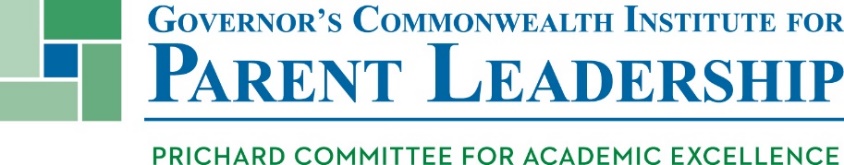 Are you interested in becoming involved with others to help KY public schools meet the learning needs of all students?If you want to learn how to help children in public schools succeed, consider applying to the Governor’s Commonwealth Institute for Parent Leadership offered in northern Kentucky this fall. The Governor's Commonwealth Institute for Parent Leadership, also known as GCIPL, is an eighteen-year old program of the Prichard Committee for Academic Excellence that helps parents and other adults understand how to support children in school and to engage others in improving the academic outcomes of all students. Participants receive training in leadership and communication skills, how to analyze student and school achievement data and to understand Kentucky’s public education system. The training is provided at NO COST to all participants, which includes meals, hotel room and training materials. Participants must commit to attending all five days of training: August 21-22, Sept. 19, October 17 and October 24, 2015.Parents, caregivers, mentors of public school students and other adults who work with students in the following school districts can submit an application: Augusta, Beechwood Ind., Bellevue Ind., Bracken, Boone, Campbell, Carroll, Covington Ind., Dayton Ind., Erlanger-Elsmere, Ft. Thomas Ind., Gallatin, Grant, Kenton, Ludlow Ind., Mason, Newport Ind., Owen, Pendleton, Robertson, Silver Grove Ind., Southgate Ind., Walton-Verona Ind., Williamstown Ind.Visit our website, www.gcipl.org, to fill out an on-line application. Click on “GCIPL Application” on left-hand side of the page. To have an application and reference form mailed to you, call 859-233-9849 ext. 227. Questions?Contact April Roberts-Traywick, Community Support Coordinator, at atraywick@prichardcommittee.org or 859-414-8204.Application and reference form deadline is April 17, 2015